РЕШЕНИЕ05.12.2017                                                                                                       №  58О структуре администрации муниципальногообразования Рязановский сельсоветАсекеевского района Оренбургской области             На основании распоряжения Губернатора Оренбургской области от 12.09.2016г №258-р «О централизации бюджетного учета и отчетности в органах исполнительной власти Оренбургской области»,  в соответствии с   Федеральным законом «Об общих принципах организации местного самоуправления в Российской Федерации» от 06.10.2003 № 131-ФЗ, руководствуясь Уставом муниципального образования  Рязановский сельсовет, Совет депутатов решил:            1. Утвердить структуру администрации муниципального образования Рязановский сельсовет согласно приложению.           2.  Установить, что настоящее решение вступает в силу с 1 февраля 2018 года, и подлежит размещению на официальном сайте муниципального образования  Рязановский сельсовет.Глава сельсовета-Председатель Совета депутатов                                                     А.В. БрусиловПриложение  к решению                                                                                                    Совета  депутатов                                                                                       от 05.12.2017 г. № 58СТРУКТУРА АДМИНИСТРАЦИИМУНИЦИПАЛЬНОГО ОБРАЗОВАНИЯ РЯЗАНОВСКИЙ СЕЛЬСОВЕТ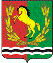 СОВЕТ ДЕПУТАТОВМУНИЦИПАЛЬНОГО ОБРАЗОВАНИЯ РЯЗАНОВСКИЙ СЕЛЬСОВЕТАСЕКЕЕВСКОГО РАЙОНА ОРЕНБУРГСКОЙ ОБЛАСТИ